UNIVERSIDADE FEDERAL DO CEARÁ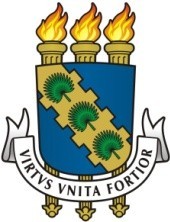 FACULDADE DE DIREITOCOORDENAÇÃO DO CURSO DE GRADUAÇÃOREQUERIMENTO DE QUEBRA DE PRÉ-REQUISITO_ _ _ _ _ _ _ _ _ _ _ _ _ _ _ _ _ _ _ _ _ _ _ _ _ _ _ _ _ _ _ _ _ _ _ _ _ _ _RESERVADO AO ALUNONOME: 	MATRICULA: CURSO	TELEFONE	E-MAILCÓDIGO:  						DISCIPLINA:MOTIVO:DATA: 	ASSINATURA: _ _ _ _ _ _ _ _ _ _ _ _ _ _ _ _ _ _ _ _ _ _ _ _ _ _ _ _ _ _ _ _ _ _ _ _ _ _ _RESERVADO À COORDENAÇÃO DO CURSOMOTIVODATA	ASSINATURA DO(A) PROFESSOR(A)DATA	ASSINATURA DO(A) COORDENADOR(A)DEFERIDOINDEFERIDO